Dyrektor Sądu Okręgowego 		                                     Siedlce, dnia 09 sierpnia 2022 r.                       w  SiedlcachZnak sprawy: ZP-261-25/22                                                                                                           Wszyscy uczestnicy postępowaniaINFORMACJAO WYBORZE OFERTYSkarb Państwa - Sąd Okręgowy w Siedlcach informuje, iż w postępowaniu o udzielenie zamówienia publicznego, o wartości szacunkowej nieprzekraczającej kwoty 130 000 zł netto, o której mowa w art. 2 ust. 1 pkt. 1 ustawy z dnia 11 września 2019 r. – Prawo zamówień publicznych (Dz. U z 2021 r., poz. 1129 ze zm.) na: „Przegląd, serwis oraz bieżącą konserwację systemów elektrycznych w budynkach Sądu Okręgowego 
w Siedlcach, w budynku Sądu Rejonowego w Sokołowie Podlaskim oraz na terenie przyległym”, dokonano wyboru najkorzystniejszej oferty. W postępowaniu wybrano ofertę nr 1 złożoną przez: S2 Inżynieria Sp. z o.o. ul. Marszałkowska 11100-102 Warszawa     Łączna wartość brutto:  36 920,00 zł    UZASADNIENIE WYBORU:  Oferta w/w Wykonawcy odpowiada wszystkim wymaganiom Zamawiającego określonym w Zaproszeniu do złożenia oferty i została oceniona jako najkorzystniejsza 
w oparciu o podane kryterium wyboru, którym była najniższa cena. Wykonawca spełnia warunki udziału w postępowaniu oraz złożył ofertę z najniższą ceną ofertową brutto spośród wszystkich ofert niepodlegających odrzuceniu.  Poniżej przedstawiamy zbiorcze zestawienie wszystkich ofert złożonych w postępowaniu: Numer ofertyNazwa (firma) i adres WykonawcyŁączna wartość brutto    1S2 Inżynieria Sp. z o.o. ul. Marszałkowska 11100-102 Warszawa36 920,00 zł 2SAWK electric Sebastian Łęgaul. Rynek 9/108-200 Łosice 141 696,00 zł 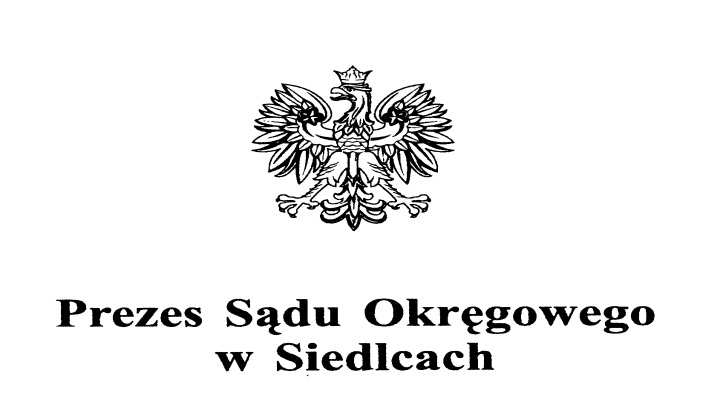 